Министерство образования и науки Республики ДагестанГБПОУ РД  «Профессионально - педагогический колледж имени М. М. Меджидова»ПРИКАЗ  от  31. 08. 2023 г.                                                                                №   24  - фО создании психолого – педагогического консилиума в ГБПОУ РД  «ППК имени М. М. Меджидова» на 2023 – 2024 учебный годНа основании распоряжения Министерства просвещения Российской Федерации от 09.09.2019 г. № Р-93 «Об утверждении примерного положения о психолого – педагогическом консилиуме образовательной организации», с целью создания оптимальных условий обучения, развития, социализации и адаптации обучающихся, в том числе с ограниченными возможностями и инвалидов, посредством психолого – педагогического сопровожденияПРИКАЗЫВАЮ:1. Утвердить Положение о психолого – педагогическом консилиуме в ГБПОУ РД «Профессионально - педагогический колледж  имени М. М. Меджидова».    2.Создать и организовать работу психолого – педагогического консилиума     ( далее – ППк) в 2023 - 2024 учебном году в следующем составе:      - Гамидова М. Д.  - председатель ППк, заместитель директора по ВР;      - Сулейманова П. Г.- зам. председателя ППк, советник директора по     воспитанию;      - Закарьяева П. Г. - психолог;      - Касимова С. Н. – социальный педагог, секретарь ППк;      - кураторы учебных групп колледжа.3. Утвердить план работы ППк на 2023 - 2024 учебный год.4.Общее руководство деятельностью ППк  оставляю за собой.          Директор                                       Адзиева С. М.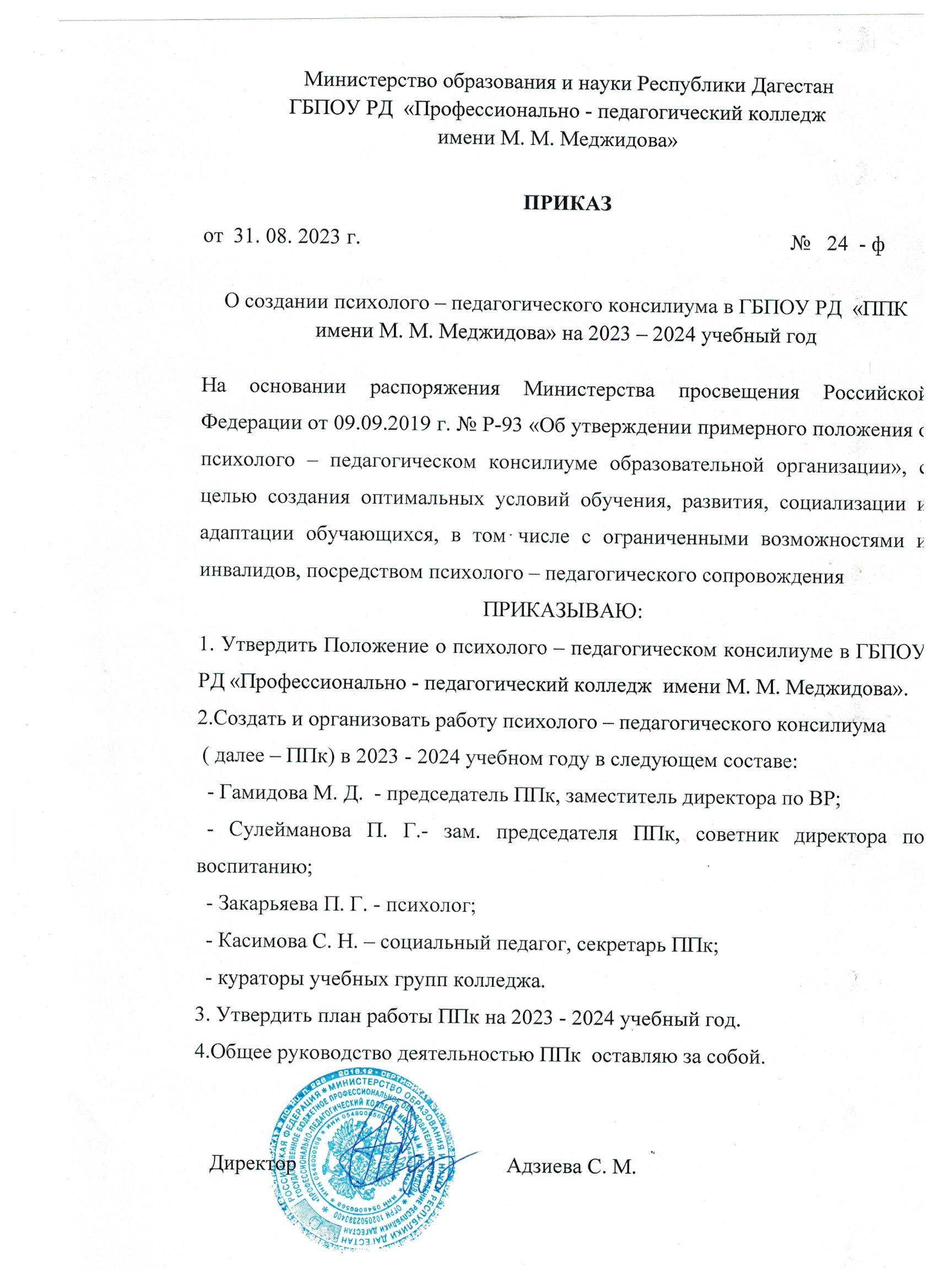 